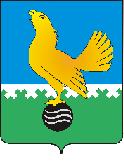 Ханты-Мансийский автономный округ-Юграмуниципальное образованиегородской округ город Пыть-ЯхАДМИНИСТРАЦИЯ ГОРОДАП О С Т А Н О В Л Е Н И Е От 17.03.2016									№ 51-паО внесении изменений в постановление администрации города  от 30.11.2012 № 307-па«Об утверждении составатерриториальной комиссии по делам несовершеннолетних и защите их прав при администрациигорода Пыть-Яха»(в ред. от 02.07.2015 № 194-па) В связи с кадровыми изменениями, внести в постановление администрации города от 30.11.2012 № 307-па «Об утверждении состава территориальной комиссии по делам несовершеннолетних и защите их прав при администрации города Пыть-Яха» следующие изменения:Исключить из состава  территориальной комиссии заместителя главного врача  бюджетного учреждения Ханты-Мансийского автономного округа -Югры «Пыть-Яхская окружная клиническая больница» - Абазьеву Оксану Вячеславовну, начальника отдела опеки и попечительства – Мещерякову Веронику Викторовну, начальника отделения по делам несовершеннолетних отдела участковых уполномоченных полиции и по делам несовершеннолетних ОМВД России по городу Пыть-Ях – Валееву Людмилу Николаевну.Включить в состав территориальной комиссии заместителя главного врача по медицинской части бюджетного учреждения Ханты-Мансийского автономного округа -Югры «Пыть-Яхская окружная клиническая больница» -  Аксенова Александра Вениаминовича, начальника отделения по делам несовершеннолетних отдела участковых уполномоченных полиции и по делам несовершеннолетних ОМВД России по городу Пыть-Ях – Рудак Светлану Николаевну, начальника отдела опеки и попечительства администрации города Пыть-Ях – Назарову Олесю Юрьевну, заместителя начальника отдела по осуществлению деятельности территориальной комиссии по делам несовершеннолетних и защите их прав, ответственного секретаря территориальной комиссии по общим вопросам – Чернышову Светлану Валерьевну, заместителя начальника отдела - начальника 3 отделения Нефтеюганского МРО УФСКН РФ по ХМАО-Югре подполковника полиции  Пашаева Али Мамаевича.Сектору пресс-службы управления делами (О.В. Кулиш) опубликовать постановление в печатном средстве массовой информации «Официальный вестник».Отделу по информационным ресурсам (А.А. Мерзляков) разместить постановление на официальном сайте  администрации города в сети Интернет.Настоящее постановление вступает в силу после его официального опубликования.Контроль за выполнением постановления возложить на первого заместителя главы администрации города Бойко В.П.Глава администрациигорода Пыть-Яха									    Р.И. СтадлерВизированиепроекта правового актаОтп. 1 экз.								Разослать:Исп. Устинов А.А._______ 					Управление деламиТерриториальная комиссия по 				КДНделам несовершеннолетних					Сектор пресс-службытел. 46-05- 92	Пыть-Яхская окружная клиническая больница		ОМВД	Отдел опеки и попечительстваУФСКНБойко В.П.			_____________		«____»__________20___гПальчик К.Н.		_____________		«____»__________20___гЧулакова Т.Н..		_____________		«____»__________20___гМатрухина В.А.		_____________		«____»__________20___г